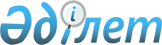 О внесении дополнений и изменения в постановление Правительства Республики Казахстан от 18 апреля 2000 года N 596
					
			Утративший силу
			
			
		
					Постановление Правительства Республики Казахстан от 7 декабря 2004 года N 1281. Утратило силу постановлением Правительства Республики Казахстан от 2 июня 2007 года N 452 (вводится в действие с 9 августа 2007 года)



      


Сноска. Постановление Правительства РК от 7 декабря 2004 года N 1281 утратило силу постановлением Правительства РК от 2 июня 2007 года N 


 452 


 (вводится в действие с 9 августа 2007 года).



      Правительство Республики Казахстан 

ПОСТАНОВЛЯЕТ:





      1. Внести в 
 постановление 
 Правительства Республики Казахстан от 18 апреля 2000 года N 596 "Об утверждении Правил лицензирования образовательной деятельности" (САПП Республики Казахстан, 2000 г., N 20, ст. 219) следующие дополнения и изменение:



      в Правилах лицензирования образовательной деятельности, утвержденных указанным постановлением:



      пункт 5 дополнить абзацем следующего содержания:



      "В приложениях к лицензии, выдаваемой филиалу организации высшего профессионального образования указываются сроки обучения, обеспечивающие реализацию профессиональных образовательных программ в объеме циклов социально-гуманитарных и естественно-научных дисциплин государственных общеобязательных стандартов образования.";



      дополнить пунктом 6-1 следующего содержания:



      "6-1. Не подлежит лицензированию образовательная деятельность в форме краткосрочных курсов, стажировок и других видов обучения, не сопровождающаяся итоговой государственной аттестацией и выдачей документов государственного образца об образовании и (или) квалификации.";



      пункт 7 дополнить подпунктами 6), 7) следующего содержания:



      "6) документ, подтверждающий наличие штатных преподавателей;



      7) документы, подтверждающие наличие собственной учебно-материальной базы.";



      в абзаце десятом подпунктов 2), 3) пункта 23 слова "собственной или арендованной на срок не менее 1 учебного года" заменить словами "принадлежащие на праве собственности, хозяйственного ведения или оперативного управления";



      дополнить пунктами 23-1, 23-2 и 23-3 следующего содержания:



      "23-1. Квалификационные требования, предъявляемые к деятельности духовных учебных заведений:



      1) наличие штатных преподавателей, имеющих высшее духовное образование по профилю подготовки и соответствующих требованиям, предъявляемым религиозными объединениями;



      2) наличие фонда учебной и учебно-методической литературы по отношению к контингенту обучающихся на полный цикл обучения - в количестве не менее 50 единиц изданий на одного обучающегося;



      3) наличие на праве собственности, хозяйственного ведения или оперативного управления необходимых для организации образовательного процесса зданий и помещений, соответствующих требованиям санитарных норм и правил с приложением копий документов, подтверждающих это право и наличие необходимой учебно-материальной базы;



      4) наличие медицинского обслуживания и питания обучающихся;



      5) наличие ходатайства соответствующей религиозной конфессии о подготовке религиозных кадров;



      6) наличие заключения Совета по связям с религиозными объединениями при Правительстве Республики Казахстан на заявленные религиозные образовательные программы.



      23-2. Квалификационные требования, предъявляемые к деятельности организаций образования, осуществляющих дистанционное обучение:



      1) реализация не менее 90 % дисциплин образовательной программы с использованием технологий дистанционного обучения;



      2) наличие доступа каждого обучающегося к основным информационным образовательным ресурсам и взаимодействия с преподавателями;



      3) использование не менее двух технологий дистанционного обучения (кейсовой, сетевой и ТВ-технологии);



      4) наличие Web-сайта и образовательного портала;



      5) наличие специализированной студии для проведения обучения с использованием дистанционных технологий обучения;



      6) наличие электронных учебно-методических комплексов по всем дисциплинам образовательных программ, реализуемым с использованием дистанционных технологий;



      7) соответствие пропускной способности каналов связи требованиям государственного стандарта по техническим и программным средствам дистанционного обучения;



      8) наличие у преподавателей и вспомогательного персонала документов о повышении квалификации в области дистанционного образования;



      9) наличие на праве собственности, хозяйственного ведения или оперативного управления необходимых для организации образовательного процесса зданий и помещений, соответствующих требованиям санитарных норм и правил, оргтехники и оборудования, с приложением копий документов, подтверждающих это право и наличие необходимой учебно-материальной базы.



      23-3. Квалификационные требования, предъявляемые к деятельности организаций образования, реализующих дополнительное профессиональное образование:



      1) наличие штатных преподавателей, имеющих высшее образование по профилю подготовки кадров;



      2) наличие специализированной учебно-практической базы;



      3) наличие на праве собственности, хозяйственного ведения или оперативного управления необходимых для организации образовательного процесса зданий и помещений, соответствующих требованиям санитарных норм и правил с приложением копий документов, подтверждающих это право и наличие необходимой учебно-материальной базы.";



      пункт 26 дополнить подпунктом 3) следующего содержания:



      "3) снижение показателей ниже установленных квалификационными требованиями.";



      пункт 30 дополнить подпунктом 4) следующего содержания:



      "4) представление лицензиатом заведомо недостоверной информации.".




      2. Настоящее постановление вступает в силу со дня подписания.

      

Премьер-Министр




     Республики Казахстан


					© 2012. РГП на ПХВ «Институт законодательства и правовой информации Республики Казахстан» Министерства юстиции Республики Казахстан
				